БІЛОЦЕРКІВСЬКА МІСЬКА РАДАКИЇВСЬКОЇ ОБЛАСТІР І Ш Е Н Н Явід 25 травня  2017 року                                                                      № 845-32-VIIПро поновлення договору оренди землі фізичній особі-підприємцю Дядюрі Оксані МиколаївніРозглянувши заяву  фізичної особи-підприємця, протокол постійної комісії з питань  земельних відносин та земельного кадастру, планування території, будівництва, архітектури, охорони пам’яток, історичного середовища та благоустрою від 31 березня 2017 року № 80, відповідно до ст. ст. 12,  93,122,124,125 Земельного кодексу України, ст. 33 Закону України «Про оренду землі», ч. 5 ст. 16 Закону України «Про Державний земельний кадастр», пункту 34 частини 1 ст. 26 Закону України «Про місцеве самоврядування в Україні», міська рада вирішила:        1. Поновити договір оренди землі від 20 травня 2014 року № 76 який зареєстрований в Державному реєстрі речових прав на нерухоме майно про реєстрацію іншого речового права 16 червня 2014 року № 6070630 фізичній особі-підприємцю Дядюрі Оксані Миколаївні під розміщення павільйону по прийому склотари за адресою: вулиця Героїв Крут, в районі житлового будинку № 115 площею 0,0042 га (з них: тимчасова споруда – 0,0016 га,  під проїздами, проходами та площадками – 0,0026 га) строком на 3 (три) роки, за рахунок земель населеного пункту м. Біла Церква. Кадастровий номер: 3210300000:07:016:0021.2. Особі, зазначеній в цьому рішенні звернутися до управління регулювання земельних відносин Білоцерківської міської ради для укладення додаткової угоди про поновлення договору оренди землі від 20.05.2014 року № 76 відповідно до даного рішення та зареєструвати в порядку визначеному чинним законодавством України.3. Контроль за виконанням цього рішення покласти на постійну комісію з питань  земельних відносин та земельного кадастру, планування території, будівництва, архітектури, охорони пам’яток, історичного середовища та благоустрою. Міський голова	           Г.А. Дикий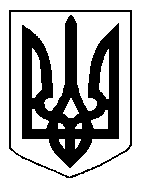 